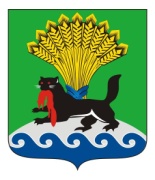 РОССИЙСКАЯ ФЕДЕРАЦИЯИРКУТСКАЯ ОБЛАСТЬИРКУТСКОЕ РАЙОННОЕ МУНИЦИПАЛЬНОЕ ОБРАЗОВАНИЕАДМИНИСТРАЦИЯПОСТАНОВЛЕНИЕот « 01» ноября 2017 г.			                                                          № 475В целях реализации плана мероприятий подпрограммы «Организация досуга жителей Иркутского района. Поддержка и развитие жанров традиционного творчества» муниципальной программы Иркутского районного муниципального образования «Развитие культуры в Иркутском районе» на 2014-2017 годы,  утвержденной постановлением администрации Иркутского районного муниципального образования от 20.02.2014 года  № 751, в соответствии со ст. 39, 54 Устава Иркутского районного муниципального образования, администрация Иркутского районного муниципального образованияПОСТАНОВЛЯЕТ:      1. Утвердить  время и место проведения  мероприятий «Прием мэра для одаренных детей», «Ёлка мэра для детей района» - 28 декабря в 13.00 в Иркутском областном театре юного зрителя имени А.Вампилова.     2. Начальнику отдела культуры комитета по социальной политике администрации Иркутского районного муниципального образования организовать и провести мероприятия, согласно настоящего постановления      3. Управлению учета и исполнения сметы администрации Иркутского районного муниципального образования обеспечить своевременное финансирование утвержденных мероприятий в соответствии с бюджетной  росписью.      4. Опубликовать настоящее постановление с приложениями в газете «Ангарские огни», в информационно-коммуникативной сети «Интернет» на официальном сайте Иркутского районного муниципального образования: www.irkraion.ru.       5. Контроль исполнения постановления возложить на председателя комитета по социальной политике администрации Иркутского районного муниципального образования.Исполняющий обязанности Мэра  района                                                                                                  И.В.ЖукОб утверждении места и времени проведения мероприятий «Прием мэра для одаренных детей» и «Ёлка мэра для детей района»